PENGARUH FORMULA DAN SUBSTITUSI NANGKA MUDA (Artocarpus heterophyllus) TERHADAP KARAKTERISTIK ABON IKAN GABUS (Channa striata)TUGAS AKHIR Diajukan untuk Memenuhi Syarat Sidang Tugas Akhir Program Studi Teknologi PanganOleh : Putri Fitriyanti13.3020.025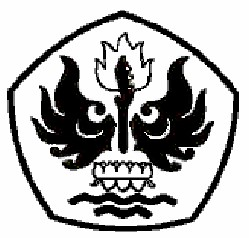    PROGRAM STUDI TEKNOLOGI PANGANFAKULTAS TEKNIKUNIVERSITAS PASUNDANBANDUNG2017